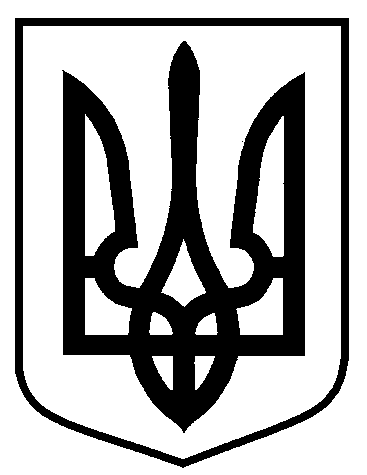 Сумська міська радаВиконавчий комітетРІШЕННЯ     від 18.07.2017 № 356Про   присвоєння   поштової    адресижитловому    будинку    у  Сумськомуміському   громадському   об’єднаннітовариства садівників «Лісовод 1» На підставі заяви замовників та наданих документів, відповідно до рішення Сумської міської ради від 24 вересня 2014 року № 3554-МР «Про затвердження Порядку присвоєння та зміни поштових адрес об’єктам нерухомого майна в місті Суми», керуючись частиною першою статті 52 Закону України «Про місцеве самоврядування в Україні»,  виконавчий комітет Сумської міської ради ВИРІШИВ:Присвоїти поштову адресу: м. Суми, Сумське міське громадське об’єднання товариства садівників «Лісовод 1», будинок ХХХХ жилому будинку загальною площею  192,9 кв. м, який  розміщений  в Сумському міському громадському об’єднанні товариства садівників «Лісовод 1»,  замовники 1 і 2.2.  Власникам об’єкта нерухомого майна виготовити та встановити  на будинку покажчик з номером будинку встановленого зразка, погодженого  управлінням архітектури та  містобудування Сумської міської ради.          3. Організацію виконання цього рішення покласти на першого заступника міського голови Войтенка В.В.Міський голова                                                                               О.М. ЛисенкоБондаренко 700-103Розіслати: Бондаренко О.О., заявнику